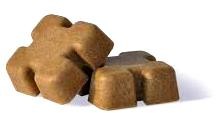 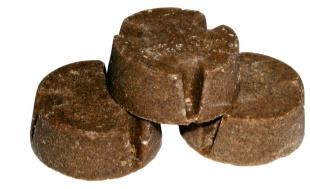 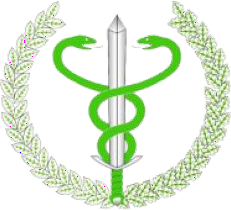 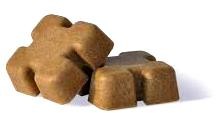 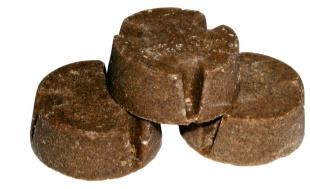 KOMUNIKATMAŁOPOLSKIEGO WOJEWÓDZKIEGO LEKARZA WETERYNARIIInformuję, że w dniach od 15 do 27 kwietnia 2023 roku zostanie przeprowadzona wiosenna akcja ochronnego szczepienia lisów wolno żyjących przeciwko wściekliźnie.Szczepienie lisów obejmie obszar całego województwa małopolskiego. Szczepionka zrzucana będzie z samolotów oraz wykładana ręcznie.Dawkę szczepionki stanowi pakiet w postaci krążka/prostopadłościanu koloru zielonobrązowego o intensywnym zapachu rybnym zawierający wewnątrz blister aluminiowo – plastykowy wypełniony płynem.ZALECENIA:prosimy nie podnosić, nie dotykać i nie rozłamywać szczepionkiprzy ewentualnym kontakcie szczepionki ze skórą, błonami śluzowymi, otwartymi ranami, oczami natychmiast dokładnie umyć te miejsca wodą i mydłem oraz niezwłocznie zgłosić się do lekarza medycyny lub najbliższej Powiatowej Stacji Sanitarno - Epidemiologicznejkażdy kontakt zwierząt domowych i zwierząt gospodarskich ze szczepionką zgłosić do lekarza weterynarii lub najbliższego Powiatowego Inspektoratu Weterynariiw okresie   akcji   szczepienia   lisów   oraz   przez   14   dni   po   jej   zakończeniu nie wypuszczać bez opieki psów i kotów, a w czasie spacerów psy prowadzić na smyczy i w kagańcuW celu skutecznego i bezpiecznego przeprowadzenia szczepień proszę wszystkich mieszkańców województwa o dostosowanie się powyższych zaleceń, a rodzicówi opiekunów o przekazanie stosownych informacji dzieciom.INFORMACJI DOTYCZĄCYCH AKCJI SZCZEPIENIA LISÓW UDZIELAJĄ: WOJEWÓDZKI INSPEKTORAT WETERYNARII W KRAKOWIE – tel.: (12) 293 10 00, www.wiw.krakow.plPOWIATOWE INSPEKTORATY WETERYNARII:MAŁOPOLSKIWOJEWÓDZKI LEKARZ WETERYNARII AGNIESZKA SZEWCZYK - KUTAw Bochnitel.: (14) 612 34 13w Nowym Sączutel.: (18) 441 24 01w Brzeskutel.: (14) 663 47 50w Nowym Targutel.: (18) 266 23 61w Chrzanowietel.: (32) 212 12 96w Olkuszutel.: (32) 643 04 55w Dąbrowie Tarnowskiejtel.: (14) 642 43 15w Oświęcimiutel.: (33) 843 29 95w Gorlicachtel.: (18) 352 67 02w Proszowicachtel.: (12) 386 17 75w Krakowietel.: (12) 411 25 69w Tarnowietel.: (14) 628 60 90w Limanowejtel.: (18) 337 17 61w Wadowicachtel.: (33) 823 34 22w Miechowietel.: (41) 383 18 29w Wieliczcetel.: (12) 395 87 88w Myślenicachtel.: (12) 272 08 19